Az űrlap teteje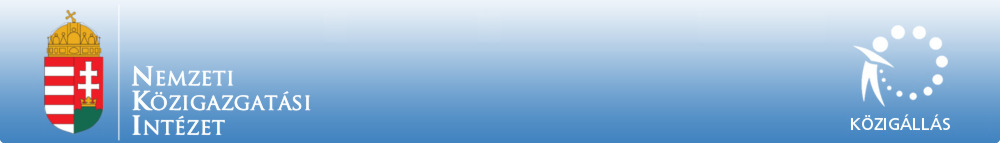 Fogászati Alapellátási Intézményi Társulás Balassagyarmat a "Közalkalmazottak jogállásáról szóló" 1992. évi XXXIII. törvény 20/A. § alapján pályázatot hirdetFogászati Alapellátási Intézményi Társulás 
Balassagyarmat, Rákóczi út 125.

Fogszakorvos munkakör betöltésére. A közalkalmazotti jogviszony időtartama:határozatlan idejű közalkalmazotti jogviszony Foglalkoztatás jellege: Teljes munkaidő A munkavégzés helye:Nógrád megye, 2660 Balassagyarmat, Rákóczi út 125. A munkakörbe tartozó, illetve a vezetői megbízással járó lényeges feladatok:Fogorvosi körzeti ellátás Balassagyarmat város területén Illetmény és juttatások:Az illetmény megállapítására és a juttatásokra a "Közalkalmazottak jogállásáról szóló" 1992. évi XXXIII. törvény rendelkezései az irányadók. Pályázati feltételek:-         Egyetem, Fogszakorvos, -         Magyar állampolgárság, büntetlen előélet, cselekvőképesség A pályázat részeként benyújtandó iratok, igazolások:-         önéletrajz, végzettséget igazoló dokumentumok másolatai A munkakör betölthetőségének időpontja:A munkakör a pályázatok elbírálását követően azonnal betölthető. A pályázat benyújtásának határideje: 2013. május 21. A pályázati kiírással kapcsolatosan további információt Bécsiné Miklecz Marietta nyújt, a 06-20/771-0937 -os telefonszámon.A pályázatok benyújtásának módja: -    Postai úton, a pályázatnak a Fogászati Alapellátási Intézményi Társulás Balassagyarmat címére történő megküldésével (2660 Balassagyarmat, Rákóczi út 50.) Kérjük a borítékon feltüntetni a pályázati adatbázisban szereplő azonosító számot: 2/2013 , valamint a munkakör megnevezését: Fogszakorvos. vagy-     Elektronikus úton Bécsiné Miklecz Marietta részére a strba.eva@profinter.hu E-mail címen keresztül A pályázat elbírálásának határideje: 2013. május 24. A KÖZIGÁLLÁS publikálási időpontja: 2013. május 6. A pályázati kiírás közzétevője a Nemzeti Közigazgatási Intézet (NKI). A pályázati kiírás a munkáltató által az NKI részére megküldött adatokat tartalmazza, így annak tartalmáért a pályázatot kiíró szerv felel. Az űrlap alja